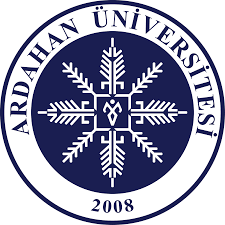 Ardahan ÜniversitesiAkademik Teşvik Ödeneği 2022 Faaliyet Yılı Uygulama Usul ve İlkeleriİÇİNDEKİLERSayfa1. 2023 Yili Ardahan Üniversitesi Akademik Teşvik Başvuru Takvimi	12. Başvuru İçin Gerekli Belgeler / Formlar	23. Teşvik Kapsamında Değerlendirilecek Faaliyetlerle İlgili İlkeler	3Genel İlkeler	3(1) Proje	3(2) Araştırma	4(3) Yayın	5(4) Tasarım	9(5) Sergi	9(6) Patent	10(7) Atıf	11(8) Tebliğ	13(9) Ödül	14Ek: Uluslararasi Alan İndeksleri	151. 2023 YILI ARDAHAN ÜNİVERSİTESİ AKADEMİK TEŞVİK BAŞVURU TAKVİMİ2. BAŞVURU İÇİN GEREKLİ BELGELER / FORMLARBaşvuruda sunulması zorunlu olan form ve belgeler aşağıda listelenmiştir:Tüm başvuru sahipleri tarafından sunulması zorunlu olan belgelerYÖKSİS Akademik Teşvik Ödeneği Başvuru Formu: YÖKSİS üzerinden üretilecek bu formun tüm başvuru sahipleri tarafından sunulması zorunludur. Bu formun yazıcı çıktısının ıslak imzalı olarak Birim Akademik Teşvik Başvuru ve İnceleme Komisyonuna teslim edilmesi zorunludur.Akademik Teşvik Ödeneği Başvuru Beyan Formu: Akademik Teşvik Ödeneği Başvuru Beyan Formu çıktısının ıslak imzalı olarak Birim Akademik Teşvik Başvuru ve İnceleme Komisyonuna teslim edilmesi zorunludur.Faaliyet Kanıtlayıcı Belgeler: Teşvik başvurusu gerçekleştirecek araştırmacıların “3. Kanıtlayıcı Belgeler” başlığı altında belirtilen kanıtlayıcı belgeleri/bilgileri sisteme yüklemesi zorunludur. Sunulan belge ve bilgilerin ilgili faaliyetin Yönetmelikte tanımlanan koşullara uygunluğunu sağlıklı bir şekilde değerlendirmeye yeterli düzeyde bilgi ihtiva etmesi gereklidir.Değerlendirme sonucuna itiraz edecek araştırmacıların sunması zorunlu olan formAkademik Teşvik Ödeneği İtiraz Formu: Akademik Teşvik Düzenleme, Denetleme ve İtiraz Komisyonu tarafından ilan edilen sonuçlara itiraz edecek araştırmacıların “Akademik Teşvik Ödeneği İtiraz dilekçesini” ıslak imzalı olarak Akademik Teşvik Düzenleme, Denetleme ve İtiraz Komisyonuna teslim etmeleri zorunludur.Ek Bilgi ve Belge Talepleri: Yönetmelik hükümleri gereğince, Birim Akademik Teşvik Başvuru ve İnceleme Komisyonu ve/veya Akademik Teşvik Düzenleme, Denetleme ve İtiraz Komisyonu değerlendirmelerin tüm aşamalarında gerekli gördüğü hallerde başvuru sahiplerinden akademik faaliyetlerine ilişkin ek açıklama, bilgi ve belgeler talep edebilir. Başvuru sahipleri, söz konusu talepleri yerine getirmekle yükümlüdür.3. TEŞVİK KAPSAMINDA DEĞERLENDİRİLECEK FAALİYETLERLE İLGİLİ İLKELERTeşvik ödemesi 1 Ocak - 31 Aralık 2022 tarihleri arasında gerçekleştirilen faaliyetleri kapsamaktadır.Başvuru sahiplerinin sadece kendi alanı ile ilgili yapmış olduğu faaliyetler akademik teşvik kapsamında değerlendirilir.Devlet yükseköğretim kurumlarından vakıf yükseköğretim kurumlarında görevlendirilen öğretim elemanlarının görevlendirme süresince vakıf yükseköğretim kurumlarında gerçekleştirdikleri faaliyetler akademik teşvik puanlarının hesaplanmasında dikkate alınmaz.Vakıf yükseköğretim kurumlarından veya başka bir kurumdan devlet yükseköğretim kurumları kadrolarına geçen öğretim elemanlarının akademik teşvik puanlarının hesaplanmasında sadece Devlet yükseköğretim kurumlarında gerçekleştirdikleri faaliyetler esas alınır.Yabancı uyruklu öğretim elemanlarının akademik teşvik ödeneğinden faydalanmaları mümkün değildir.İlgili Koşullar:TÜBİTAK 1001, 1003, 1004, 1005, 1007, 1505, 2244, 3001, 3501, SAYEM, COST, Uluslararası İkili İşbirliği Programları, H2020 Projeleri ile ulusal veya uluslararası özel veya resmi kurum ve kuruluşlar tarafından desteklenmiş ve destek süresi dokuz (9) aydan az olmayan Ar-Ge niteliğini haiz olan projeler teşvik kapsamında değerlendirilir.Türkiye Bilimsel ve Teknolojik Araştırma Kurumunun sadece 1. Maddede belirtilen destek programları kapsamındaki projeler değerlendirmeye alınır.Döner sermaye üzerinden yapılan dış kaynaklı (yurtiçi veya yurtdışı) projelerin teşvik kapsamında değerlendirilebilmesi için projenin Ar-Ge niteliğinin olması ve toplam proje süresinin dokuz (9) aydan az olmaması koşulu aranır.Projelerin başarı ile sonuçlandırılmış ve sonuç raporunun onaylanmış olması zorunludur.Araştırma altyapısı oluşturulması, girişimcilik, araştırmacıların ve öğrencilerin araştırma kültürünün desteklenmesine yönelik projeler, yükseköğretim kurumlan tarafından desteklenen bilimsel araştırma projeleri, yerel kalkınma, topluma hizmet, mesleki eğitim, sosyal sorumluluk ve benzeri amaçlar için fon sağlayan Türkiye İş Kurumu, Küçük ve Orta Ölçekli İşletmeleri Geliştirme ve Destekleme İdaresi Başkanlığı, kalkınma ajansları ve benzeri kurumların destekleri, döner sermaye üzerinden yapılan bilirkişilikler ve danışmanlıklar, Avrupa Birliği Katılım öncesi Mali Yardım projeleri değerlendirmeye alınmaz.Yürütülmüş bir proje için farklı kurum veya kuruluşlarca tamamlayıcı veya destekleyici mahiyette bütçe desteği sağlanmasına yönelik olup temelde aynı projenin parçası veya uzantısı olan çalışmalar için mükerrer puanlama yapılmaz.Kanıtlayıcı Belgeler:Destekleyen kuruluş tarafından, projenin teşvik uygulamasına esas yılda projenin başarılı bir şekilde sonuçlandığını/kapatıldığını ve toplam proje süresinin en az 9 (dokuz) ay olduğunu gösteren ve destekleyen kuruluş tarafından onaylanan belge sunulmalıdır.Başvuru sahibinin projedeki görevini (yürütücü, araştırmacı veya bursiyer) açık ve net bir şekilde gösteren kanıtlayıcı belge sunması gerekmektedir.Bilimsel kurul değerlendirme raporları TÜBİTAK projeleri için geçerli değildir.İlgili Koşullar:Araştırma faaliyetinin değerlendirilmesinde sadece bilim, teknoloji ve sanata katkı sağlayıcı nitelikte, yükseköğretim kurumu yönetim kurulunun izni ile kurum dışında görevlendirme ile yurtiçinde veya yurtdışında başarı ile yürütülmüş ve sonuç raporu ilgili kurumların yetkili mercilerince başarılı bulunarak sonuçlandırılmış araştırmalar değerlendirmeye alınır.Yükseköğretim kurumu yönetim kurulunun izninin başvuruya eklenmesi gerekir.Araştırmalar ay üzerinden değerlendirilir ve araştırmanın en az dört (4) ay süreyle yürütülmüş olması zorunludur.Eylem planı, fizibilite raporu ve envanter çalışmaları değerlendirmeye alınmaz.Kanıtlayıcı Belgeler:Ardahan Üniversitesi Yönetim Kurulunun izin ve görevlendirme yazısı;Karşı tarafın araştırmanın yapılmasına dair izin, başlama ve bitiş yazısı;Çalışmanın en az dört (4) ay süreyle araştırmacının kadrosunun bulunduğu kurum dışında yürütülmüş olduğunu gösteren onaylı belge;Araştırmanın sonuç raporunun ilgili olduğu kurum tarafından onaylandığını gösteren belge sunulmalıdır.İlgili Koşullar:Kitapların ISBN Numarası olması, dergilerin ise ISSN Numarası olması zorunludur.Kitaplar ile ilgili değerlendirmelerde kitabın yayınlanma yılı esastır. Bu kapsamda daha önce değerlendirilen bir kitap veya kitap bölümünün yeni baskısı değerlendirmeye alınmaz.Dergilerde yayınlanan makalelerin değerlendirilmesinde ilgili derginin basılmış olması veya elektronik ortamda yayınlanması (Cilt, sayfa ve yıl bilgileri ile künyesi açık bir şekilde sunulmalıdır) esastır.Alan indekslerine giren dergiler için, ilgili derginin ÜAK tarafından doçentlik başvurusunda kabul edilen ve Akademik Teşvik Düzenleme, Denetleme ve İtiraz Komisyonu tarafından belirlenerek EK’te listesi verilen bir alan indeksi tarafından taranıyor olması zorunludur.ULAKBIM tarafından taranan ulusal hakemli dergilerin değerlendirme kapsamında olabilmesi için ilgili yılda ULAKBIM tarafından taranıyor olması zorunludur.Diğer uluslararası hakemli dergilerin değerlendirme kapsamında olabilmesi için en az beş (5) yıldır yılda en az bir (1) sayı ile yayınlanıyor olması, derginin editör veya yayın kurulunun uluslararası olması, bilimsel değerlendirme süreci ve bu sürecin nasıl işlediğinin derginin internet sayfasında yer alması ve derginin internet sayfası üzerinden yayınlanmış makalelerin künyelerine ulaşılabilmesi gerekir.Dergilerde editörlük değerlendirilmesinde, sadece bir editörlük görevi dikkate alınır.Dergilerde editörlük değerlendirilmesinde, sadece bir (1) editörlük görevi dikkate alınır. Çok editörlü dergilerde sadece baş editör teşvik kapsamında değerlendirilir.Editörler kurulu üyeliği, yayın kurulu üyeliği, danışma kurulu üyeliği, makale editörlüğü vb. görevler teşvik başvurusu kapsamında değerlendirilmez.Aynı kitapta yer alan birden fazla bölüm yazarlığı (her bölümün yazarları ve kaynakçalarının ayrı olarak belirtilmiş olması gerekir) bulunması durumunda en fazla iki (2) bölüm değerlendirmeye alınır.Tam metnine ulaşılamayan makaleler için, Yönetmelikte belirtilen koşulların sağlandığını açıkça ortaya koyabilecek düzeyde bilgi içeren internet sayfası ekran görüntüleri de yeterli kabul edilebilir. Ancak, başvuruda ekran görüntüsünün alındığı ilgili internet sayfası adresleri (erişim tarihiyle beraber) belirtilmelidir.Kongre, sempozyum, konferans veya benzeri bilimsel etkinlik kitapçıkları ve içeriğinde yayınlanmış bildiriler, yayın kategorisinde değerlendirmeye alınmaz.Sergiler kapsamında hazırlanan küratörlük kitapları ve sınavlar için hazırlanmış soru kitapları değerlendirme dışıdır.Ulusal ve uluslararası boyutta performansa dayalı ses ve/veya görüntü kayıtlarının değerlendirilmesinde yayımlanmış olma koşulu aranır.Kitap / Kitap Bölümü İçin Kanıtlayıcı BelgelerKitap yazarlığı / Kitap bölüm yazarlığı, kitap künyesi (kitap adının, yazarlarının, yayınevi, ISBN numarası, içindekiler kısmı ve basım tarihinin bulunduğu sayfalar), ilk iki sayfası ve yayıneviyle yapılan sözleşme, yayınevinden ya da editörden gelen davet mektubu gibi evraklarla belgelenmelidir.Ulusal kitap için; yayınevinin en az beş (5) yıl ulusal düzeyde düzenli faaliyet yürüten ve daha önce aynı alanda farklı yazarlara ait en az 20 kitap yayımlamış olduğunu gösteren belge veya web sitesinde yer alan bu bilgilerin ekran çıktısı sunulmalıdır.Uluslararası kitap için; en az beş (5) yıldır uluslararası düzeyde düzenli faaliyet yürüten, Türkçe dışındaki dillerde aynı alanda farklı yazarlara ait en az 20 kitap yayımlamış olduğunu gösteren belge veya web sitesinde yer alan bu bilgilerin ekran çıktısı sunulmalıdır.Dergi ve Kitap Editörlüğü İçin Kanıtlayıcı Belgeler:Dergi Editörlüğü içinDergilerin ISSN numarasının olduğunu gösteren belge (ekran görüntüsü vb), Derginin editörlüğünü (çok editörlü dergide baş editörlüğünü) gösteren belge (ekran görüntüsü vb), Derginin hangi indekslerde (SCI, SCI-Expanded, SSCI, AHCI, alan endeksleri, ULAKBİM TR Dizin) yer aldığını gösteren belge (ekran görüntüsü vb),Diğer uluslararası hakemli dergiler için derginin en az 5 yıldır yayınlandığını gösteren belge sunulmalıdır.Kitap Editörlüğü İçinUlusal /Uluslararası kitap editörlüğünde, yayınevinin tanınmış ulusal/uluslararası yayınevi olduğuna dair belge veya web sitesinde yer alan bilgilerin ekran çıktısı,Kitap editörlüğü görevini yürüttüğünü gösteren yayıneviyle yapılan sözleşme, yayınevinden ya da editörden gelen davet mektubu gibi belgeler ile kitabın künyesi, kitabın kapak, basım bilgileri ve içindekiler sayfalarının yer aldığı belge sunulmalıdır.Özgün/Derleme Makale İçin Kanıtlayıcı Belgeler:SCI, SCI-EXP, SSCI ve AHCI indekslerinde taranan dergilerdeki makaleler için;ISI WEB OF SCIENCE’den alınan belge eklenmelidir.İlgili derginin SCI, SCI-EXP, SSCI veya AHCI indeksleri tarafından tarandığını gösteren belge veya ilgili bilgilerin yer aldığı internet sayfası (ISI Master Journal List’ten alınmış https://mjl.clarivate.com/home) ekran görüntüsü sunulmalıdır.İlgili derginin ISI Web of Science Çeyreklik (Quartile) sınıfını gösteren belge veya ilgili bilgilerin yer aldığı internet sayfası ekran görüntüleri verilmelidir.Yayımlanmış makalenin başlık, yazar(lar), cilt, sayfa ve yıl bilgilerinin bulunduğu ilk iki sayfası verilmelidir.Alan indekslerine giren veya diğer hakemli dergilerde yayımlanan makaleler için,Yayımlanmış makalenin başlık, yazar(lar), cilt, sayfa ve yıl bilgilerinin bulunduğu ilk iki sayfası verilmelidir.Alan indekslerine giren dergiler için, ilgili derginin ÜAK tarafından doçentlik başvurusunda kabul edilen ve Üniversitemiz Akademik Teşvik Düzenleme, Denetleme ve İtiraz Komisyonu tarafından belirlenerek EK’te listesi verilen bir alan indeksi tarafından tarandığını gösteren belge veya ilgili bilgilerin yer aldığı internet sayfası ekran görüntüleri sunulmalıdır. Diğer Uluslararası hakemli dergilerde yayımlanan makaleler için,Yayımlanmış makalenin başlık, yazar(lar), cilt, sayfa ve yıl bilgilerinin bulunduğu ilk iki sayfası verilmelidir.Derginin yılda en az bir kez olmak üzere son beş (5) yıldır yayımlandığını, derginin editör veya yayın kurulunun uluslararası olduğunu, derginin indeksini gösterir belgeyi ya da ekran görüntü çıktısını, bilimsel değerlendirme süreci ve bu sürecin nasıl işlediğinin derginin internet sayfasında yer aldığını ve derginin internet sayfası üzerinden yayınlanmış geçmiş yıllara yönelik sayılarına, makalelerine ulaşılabildiğini göstermeye yeterli belgeler veya ilgili bilgilerin yer aldığı internet sayfası ekran görüntüleri sunulmalıdır.ULAKBIM tarafından taranan ulusal hakemli dergilerde yayımlanan makaleler için,Derginin ULAKBIM tarafından ilgili yılda tarandığını gösteren internet sayfası görüntüsü ve görüntünün alındığı internet sitesinin adresi sunulmalıdır.Yayımlanmış makalenin en az ilk sayfasının örneği sunulmalıdır.Performansa Dayalı Ses veya Görüntü Kaydı İçin Destekleyici Belgeler:Performansa dayalı etkinliğin ulusal veya uluslararası niteliğini ve dikkate alınan yılda yayımlanmış olduğunu gösteren belge,Etkinliğin özgün kişisel kayıt veya karma kayıt niteliğini gösteren belge,Bestecilik, yorumculuk, koreograflık, rejisörlük, oyun yazarlığı, dramaturji ve sahne tasarımı için etkinliğin ulusal veya uluslararası boyutunu ve dikkate alınan yılda yayımlanmış olduğunu gösteren belge sunulmalıdır.İlgili Koşullar:Tasarım faaliyetinin değerlendirilmesinde sadece bilim, teknoloji ve sanata katkı sağlayıcı nitelikte, başvuru sahibinin kendi alanı ile ilgili olan ve kamu kuramları veya özel hukuk tüzel kişileriyle yapılan sözleşme uyarınca uygulanmış veya ticarileştirilmiş özgün tasarımlar dikkate alınır.Kanıtlayıcı Belgeler:Tasarım dosyası,Kamu Kurumları veya Özel Hukuk tüzel kişileriyle sözleşme yapılarak uygulanmış veya ticarileşmiş olduğunu gösteren belge sunulmalıdır.Sunulan belgeler tasarımın uygulamaya konulduğu veya ticarileştiği yılı göstermeye yeterli düzeyde bilgi içermelidir.İlgili Koşullar:Yalnızca sanatsal ve sanata katkı sağlayıcı niteliği olan sergi, bienal, trienal, gösteri, dinleti, festival veya gösterim etkinlikleri teşvik kapsamındadır.Uluslararası sergiler için, serginin uluslararası nitelikte olduğuna dair bölüm, anabilim dalı veya anasanat dalı kurulu kararı sunulmalıdır.Serginin dikkate alınan yıl içerisinde gerçekleştirilmiş veya başlamış olması zorunludur.Tekrarlayan faaliyetler için en çok iki etkinlik dikkate alınır ve ikinci tekrar etkinliğe öncekinin puanının yansı verilir.Eğitim‐öğretim ve öğrenci kulüp faaliyetleri kapsamındaki sergiler değerlendirmeye alınmaz.Kanıtlayıcı Belgeler:Serginin özgün yurt içi veya yurt dışı bireysel etkinlik (sergi, bienal, trienal, gösteri, dinleti, festival ve gösterim) olduğunu onaylayan ilgili bölüm, anabilim dalı veya anasanat dalı kurul kararı,Serginin özgün yurt içi veya yurt dışı grup/karma/toplu etkinlik (sergi, bienal, trienal, gösteri, dinleti, festival ve gösterim) olduğunu onaylayan ilgili bölüm, anabilim dalı veya anasanat dalı kurul kararı,Serginin yeri ve tarihi ile sergiyi düzenleyenlerin isimlerinin yer aldığı afiş veya broşür gibi kanıtlayıcı belgeler sunulmalıdır.İlgili Koşullar:Ulusal mevzuat kapsamında başvurusu yapılan ve inceleme raporu sonucunda Türk Patent ve Marka Kurumu tarafından verilen patentler teşvik kapsamındadır.Ulusal incelemesiz patentler değerlendirme kapsamı dışındadır.Patent İşbirliği Antlaşması kapsamında yapılan ve uluslararası araştırma raporunun yazılı görüş kısmında veya uluslararası ön inceleme raporunda en az bir istemin patentlenebilirlik kriterlerini (yenilik, buluş basamağı, sanayiye uygulanabilirlik) sağladığı ifade edilen patentler ile Avrupa Patent Sözleşmesi kapsamında başvurusu yapılarak Avrupa Patent Ofisi tarafından verilen patentler teşvik kapsamındadır.Kanıtlayıcı Belgeler:Türk Patent ve Marka Kurumu veya uluslararası yetkili mercilerce düzenlenmiş patent tescil belgesi örneği sunulmalıdır.Uluslararası patent belgesi İngilizce dışında başka bir dilde düzenlenmiş ise belgenin onaylı tercümesi de başvuru da sunulmalıdır.Ulusal Patentler için sunulan belgelerin patentin incelemeli olduğunu göstermeye yeterli düzeyde bilgi içermesi zorunludur.İlgili Koşullar:Atıfların değerlendirilmesinde, sadece Yönetmelik kapsamında değerlendirilen yayınlarda veya eserlerde ve Yönetmelik kapsamında değerlendirilen yayınlara veya eserlere yapılan atıflar dikkate alınır, diğerleri kapsam dışıdır.Başvuru sahibinin kendi yayınlarına veya eserlerine yaptığı atıflar kapsam dışıdır.Atıf faaliyet türünün puanlanmasında kişi sayısı dikkate alınmaz, her bir başvuru sahibi için ayrı puanlama yapılır.Aynı yayın veya esere bir kitabın ya da makalenin farklı bölümlerinde veya kısımlarında yapılan atıflar yalnızca bir atıf olarak değerlendirilir. Ancak bölüm yazarları farklı olan kitaplarda farklı bölümlerde yapılan her bir atıf için ayrı puan değerlendirmesi yapılır.Kitaplarda yapılan atıflar için Ulusal ve Uluslararası tanınmış yayınevleri olarak Üniversitemiz Senatosu tarafından kabul edilen nitelikteki yayınevleri dikkate alınır.Devlet yükseköğretim kurumları kapsamında gerçekleştirilmeyen faaliyetlere yapılan atıflar teşvik kapsamında değerlendirilmez.Kanıtlayıcı Belgeler:Tanınmış Ulusal ve Uluslararası Yayınevleri tarafından yayımlanmış kitaplarda atıflar için,“Özgün Bilimsel Kitap” niteliğinde yayınlarda yapılan atıflar için yayının ilgili başlıklar altında verilen tanımları sağlandığını ve ilgili eseri yayımlayan yayınevinin ulusal veya uluslararası tanınmış olma koşulunu sağladığını göstermeye yeterli bilgiler içeren belgeler veya internet sayfası ekran görüntüleri (ekran görüntülerinin alındığı internet sayfalarının adresleri ile birlikte) sunulmalıdır.Kitaplarda yapılan atıflar için, kitabın kapak, basım ve kaynakçalar sayfaları ile atıf yapılan sayfasını gösteren doküman sunulmalıdır. Basım sayfası kitabın yayınevi, basım yılı ve telif haklarına yönelik bilgilerin bulunduğu sayfadır. Eğer gerekli bilgiler internet sayfalarından elde edilebiliyor ise ilgili bilgilere yönelik web sayfası ekran görüntülerinin sunulması da yeterlidir. İnternet sayfası görüntüleri sunulması durumunda görüntünün alındığı internet sitesinin adresi de belirtilmelidir.SCI, SCI-Expanded, SSCI veya AHCI indekslerinde taranan dergilerdeki atıflar için, Web of Science’ın web sayfası üzerinden gerçekleştirilen atıf sorgulama sonucunda, araştırmacının yayınlarına atıf yapan diğer yayınların listesine ve atıf yapan yayınların türüne dair bilgi içeren web sayfası çıktısı ya da ekran görüntüsü sunulmalıdır. Araştırmacının yayınlarına atıf yapılan derginin SCI, SCI-Expanded, SSCI veya AHCI indekslerinde olduğunu kanıtlayan künye bilgileri verilmelidir.Alan Endeksleri tarafından taranan hakemli dergilerdeki atıflar için,Derginin derginin editör, editor kurulu ve EK’te listesi verilen alan endekslerinden birisi tarafından tarandığını gösteren internet sayfalarının çıktısı ya da ekran görüntüleri sunulmalıdır.Her bir atfın yapıldığı yayının ilk sayfası, atıf yapılan sayfası ve kaynakçaların yer aldığı belgeler sunulmalıdır.ULAKBIM tarafından taranan ulusal hakemli dergilerdeki atıflar için,Derginin ULAKBIM tarafından ilgili yılda tarandığını gösteren internet sayfası çıktısı /ekran görüntüsü sunulmalıdır. (https://app.trdizin.gov.tr/statistics/listAcceptedJournals.xhtml)Her bir atfın yapıldığı yayının ilk sayfası, atıf yapılan sayfası ve kaynakçaların yer aldığı belge sunulmalıdır.Diğer uluslararası hakemli dergilerdeki atıflar için,Her bir atfın yapıldığı yayının ilk sayfası, atıf yapılan sayfası ve kaynakçaların yer aldığı belgeler sunulmalıdır.Derginin yılda en az bir sayı olmak üzere son 5 yıldır yayımlandığını, derginin editör veya yayın kurulunun uluslararası olduğunu, bilimsel değerlendirme süreci ve bu sürecin nasıl işlediğinin internet sayfasından yayınlandığını, yayınlanmış makalelerin künyelerinin internet sayfası üzerinden yayınlanmakta olduğunu gösteren internet sayfalarının çıktısı /ekran görüntüsü sunulmalıdır.Güzel sanatlardaki eserlerin araştırmacının yer almadığı ulusal/uluslararası kaynak veya yayın organlarında yer alması veya gösterime ya da dinletime girmesi durumunda yeterli düzeyde bilgi içeren kanıtlayıcı belge sunulmalıdır.İlgili Koşullar:Yalnızca bilim kurulu bulunan ve hakemli olan uluslararası bilimsel konferans, sempozyum, veya kongrede sözlü olarak sunulan ve yayımlanan bildiriler dikkate alınır.Tebliğin çalışmada ismi yer alan en az bir (1) araştırmacı tarafından sözlü olarak sunulması zorunludur.Tebliğin elektronik ortamda veya basılı olarak tebliğ kitapçığında tam metin olarak yayımlanması zorunludur.Tebliğlerin sunulduğu etkinliğin uluslararası olarak nitelendirilebilmesi için Türkiye dışında en az beş (5) farklı ülkeden sözlü tebliğ sunan konuşmacının katılım sağlaması ve tebliğlerin yarısından fazlasının Türkiye dışından katılımcılar tarafından sunulması esastır. Sunum yapılan etkinliğin uluslararası nitelikte olup olmadığı hususunda nihai karar mercii Üniversitemiz Yönetim Kuruludur.Kanıtlayıcı Belgeler:Tebliğin tam metin olarak yayımlanmış halinin kopyası ile tam metninin yayımlandığı kitabın kapak, basım, içindekiler sayfaları sunulmalıdır.Tebliğin ilgili etkinlikte sunulduğunu gösteren belge (etkinlik programı ve etkinliğe tebliğde ismi yer alan en az bir araştırmacının katılım sağladığını gösteren katılım belgesi) sunulmalıdır. Sunulan belgeler tebliğin sözlü tam metin olarak sunulduğunu değerlendirmeye yetecek düzeyde bilgi içermelidir.Etkinliğe Türkiye dışında en az beş farklı ülkeden sözlü tebliğ sunan konuşmacının katılım sağladığını ve tebliğlerin yarıdan fazlasının Türkiye dışından katılımcılar tarafından sunulduğunu gösteren belge, broşür veya internet sitesi çıktısı /ekran görüntüsü.İlgili Koşullar:Öğretim elemanının kadrosunun bulunduğu kurum tarafından verilenler hariç olmak üzere, ödülün başvuru sahibinin alanı ile ilgili yapmış olduğu çalışmalar için verilmiş olması esastır.Yalnızca, Akademik Teşvik Yönetmeliği “Faaliyet Hesaplama Tablosu”nda (https://www.mevzuat.gov.tr/MevzuatMetin/21.5.201811834.pdf) tanımlanan ve gerekli koşulları sağlayan ödüller teşvik kapsamında değerlendirilir. Aynı çalışma veya eser nedeniyle alınan farklı ödüller için en fazla bir defa puanlama yapılır.Tebliğler için verilen ödüller, dergi hakemlikleri için yayınevleri veya dergiler tarafından verilen ödüller değerlendirmeye alınmaz.Kanıtlayıcı Belgeler:Yetkili mercilerce onaylanmış ödül belgesinin nüshası sunulmalıdır.Yurtiçi veya Yurtdışı kurum veya kuruluşlardan alınan bilim ödülü için ödülün daha önce en az beş kez verilmiş olduğunu ve akademik ağırlıklı bir değerlendirme jürisi veya seçici kurulu bulunduğunu gösteren internet sayfası çıktısı /ekran görüntüsü sunulmalıdır.Ulusal veya Uluslararası jürili sürekli düzenlenen güzel sanat etkinliklerinde veya yarışmalarında eserlere verilen ulusal/uluslararası derece ödülleri (mansiyon hariç) için ödülün daha önce en az beş kez verilmiş olduğunu ve seçici kurul üyelerini gösteren internet sayfası çıktısı /ekran görüntüsü sunulmalıdır.Mevzuatı çerçevesinde, ilgili kuruluşlar (bakanlıklar, yerel yönetimler, meslek odaları, uluslararası kuruluşlar) tarafından sürekli düzenlenen, planlama, mimarlık, kentsel tasarım, peyzaj tasarımı, iç mimari tasarım, endüstri ürünleri tasarımı ve mimarlık temel alanındaki diğer yarışmalarda derece ödülü (mansiyon hariç) için ödülün daha önce en az beş kez verilmiş olduğunu ve seçici kurul üyelerini gösteren internet sayfası çıktısı /ekran görüntüsü sunulmalıdır.EK: ULUSLARARASI ALAN İNDEKSLERİDayanak: 27 Haziran 2018 Tarihli ve 30461 sayılı Resmi Gazete’de yayımlanan Akademik Teşvik ve ÖdeneğiYönetmeliğiDayanak: 27 Haziran 2018 Tarihli ve 30461 sayılı Resmi Gazete’de yayımlanan Akademik Teşvik ve ÖdeneğiYönetmeliğiDayanak: 27 Haziran 2018 Tarihli ve 30461 sayılı Resmi Gazete’de yayımlanan Akademik Teşvik ve ÖdeneğiYönetmeliğiDayanak: 27 Haziran 2018 Tarihli ve 30461 sayılı Resmi Gazete’de yayımlanan Akademik Teşvik ve ÖdeneğiYönetmeliğiTARİHSÜREÇİÇERİK1.Adım2-13 Ocak 2023BİRİMLERE SON BAŞVURU TARİHİÖğretim elemanı, 2022 takvim yılına ait, alanıyla ilgili akademik faaliyetlerini YÖKSİS’e girer ve YÖKSİS çıktısını alarak her sayfasını paraflar, son sayfasını ıslak imzalar. Başvuru dosyasını Yönetmeliğe göre belge ve kanıtlarıyla kadrosunun bulunduğu birimlerin Birim Akademik Teşvik Başvuru ve İnceleme Komisyonu’na teslim eder.2.Adım16-17 Ocak 2023BİRİM KOMİSYONLARININ İNCELEME SÜRECİBirim Akademik Teşvik Başvuru ve İnceleme Komisyonları, faaliyetlerin bu Yönetmelik hükümlerine uygun olarak değerlendirilmesinden sorumludur ve faaliyetlerin belgelendirilmesinde ve faaliyet türleri içerisinde sınıflandırılmasında oluşan tereddütleri gidermeye yetkilidir. Başvurulara ait; dokümanlar bilgisayar ortamında doldurulduktan sonra çıktısı alınarak ıslak imzalanır ve ilgili Bölüm Başkanlıklarına (başvuru dosyaları ve ilgili tüm ekleri ile) fiziksel ortamda toplu olarak teslim edilir.3.Adım18-19 Ocak 2023BÖLÜM BAŞKANLIKLARIBölüm Başkanlıkları, teslim aldıkları belgelerden bir üst yazı ekinde UBYS üzerinden elektronik ortamda, fakültelerde dekanlığa, diğer birimlerde ise müdürlüğe iletir. Başvuru dosyaları, ilgili tüm ek belgeleriyle birlikte fiziksel ortamda başkanlık/dekanlık/müdürlüğe gün içinde ayrıca teslim edilir.4.Adım20 Ocak 2023KOMİSYONA GÖNDERME ve DOSYA TESLİM(Son gün)Fakültelerde dekanlık, diğer birimlerde ise müdürlükler kendilerine gelen yazı ve eklerini onaylanmış olarak, bir üst yazı ekinde (toplu olarak) Akademik Teşvik Düzenleme Denetleme ve İtiraz Komisyonuna (ATDDİK) UBYS üzerinden elektronik ortamda gönderir. Birim Komisyon raporları ve başvuru dosyaları ilgili tüm ek belgeleriyle birlikte Akademik Teşvik Düzenleme Denetleme ve İtiraz Komisyonuna fiziksel ortamda ayrıca teslim edilir.5.Adım23-27 Ocak 2023AKADEMİK TEŞVİK DÜZENLEME VE DENETLEME VE İTİRAZ KOMİSYONU İNCELEMESİAkademik Teşvik Düzenleme Denetleme ve İtiraz Komisyonu tarafından akademik teşvik başvuru dosyalarının değerlendirilmesi.6.Adım30 Ocak 2023SONUÇLARIN İLANIAkademik Teşvik Düzenleme Denetleme ve İtiraz Komisyonu değerlendirme sonuçlarının (isim/puan listelerinin) Üniversite resmî web sitesinde ilan edilmesi.7.Adım30 Ocak – 3 Şubat 2023İTİRAZ      BAŞVURU SÜRECİSonuçlar için, Akademik Teşvik Düzenleme Denetleme ve İtiraz Komisyonuna yazılı olarak itiraz edilebilir. İtiraz süresi içerisinde ÜBYS üzerinden, itiraz gerekçeleri ve varsa belgeleri ile birlikte yapılmayan başvurular kabul edilmeyecektir.8.Adım6-7 Şubat 2023İTİRAZLARIN GÖRÜŞÜLMESİAkademik Teşvik Düzenleme Denetleme ve İtiraz Komisyonu tarafından itiraz başvuru dosyalarının görüşülmesi ve sonuçlandırılması.9.Adım8 Şubat 2023AKADEMİK TEŞVİK LİSTESİNİN GÜNCEL HALİNİN İLANIİtiraz değerlendirmeleri ile oluşan listenin Üniversite resmî web sitesinde ilan edilmesi.1AATA Art and Archaeology Technical Abstracts2ABC CLIO:America:History and Life Abstracts3ABI/INFORM Database (ProQuest)4ABS&EES (American Bibliography of Slavic and East European Studies)5Abstract Journal of the Educational Resources Information Center (ERIC)6Academic Search Premier7Accounting and Finance abstracts8Age Info on the Web9America: History and Life (EBSCO)10American Humanities Index = Humanities International Complete11Animal Breeding Abstracts12Annual Review of Sociology13Anthropological Index14Anthropological Literature15Applied Social Sciences Index & Abstracts (ASSIA)16Architectural Periodicals Index17Architectural Publications Index API18Art Index: EBSCO19Art Index, Al20ATLA Old Testament Abstracts21ATLA Religion Database22Australian Education Index23Avery lndex to Architectural Periodicals (AIAP)24Bibliography of Asian Studies,25Bibliography of Translation Studies26Biological Abstracts27Biosis28Biotecnology Abstracts29BMT Abstracts (British Maritime Technology Ltd.)30Botanical Record31British Education Index32British Humanities Index33British Nursing Index34Business ASAP (Gale Cengage)35Business Periodicals Index/Abstracts (HW Wilson)36Business Source Corporate37Business Source Elite38Business Source Premier39CAB Abstracts40CABI41Cambridge Scientific Abstracts-CSA42Chemical Abstracts43CITESEERX44CMCI: CompuMath Citation Index45Columbia International Affairs Online46Contemporary Women’s Issues47Contents Pages in Education48Criminal Justice Abstracts49Criminal Justice Periodical Index50Criminology, Penology and Police Science Abstracts51CSA (Worldwide Political Science Abstracts)52CSA Biological Sciences Database (CSA/CIG)53CSA Environmental Sciences & Pollution Management Database (CSA/CIG)54Cumulative Index to Nursing and Allied Health Literature CINAHL55Current Contents / Social and Behavioral Sciences56Current Contents: Arts & Humanities57Current Index to Journals in Education (CIJE)58Current Law Index59DAAI (Design and Applied Arts Index)60Design and Applied Arts Index (DAAI)61DI: Dental Index62Dietrich’s Index Philosophicus63Documentation in Public Administration64Earthquake Engineering Abstracts (EEA)65EBSCO66EBSCOhost67Ecological Abstracts68Ecology Abstracts (CSA/CIG)69Econlit70Education Abstracts71Education Full Text (H. W. Wilson) Database Covarage List72Education Index; ERIC73Educational Administration Abstracts74Educational Research Abstracts Online75EI: Engineering Index76Elsevier Bibliographic Databases,77Emerald Management Reviews (Emerald)78Employee Relations International: A Bibliography and Abstracts Journal79Energy Science and Technology Database80ENGINEERINGINDEX/COMPENDEX81Entomological Abstracts82Ergonomics Abstracts (EA)83Ergonomics Abstracts (Ergo-Abs)84Ethnic Newswatch85European Access86European Sources Online87Excerpta Medica88Expanded Academic ASAP (Gale Cengage)89Family and SocietyStudies Worldwide90Film Literature Index (FLI)91Focus On: Industrial and Organizational Psychology92Food Sciences and Technology Abstracts93Gale-Cengage94Gender Studies Database95Gender Watch96GEOBASE97Geographical Abstracts98Geological Abstracts99GEOREF100Guide to Social Science and Religion in Periodical Literature101Health Safety and Science Abstracts102Health Source103Historical Abstracts: EBSCO104Historical Research Index,105Hospitality and Tourism Index106Human Resources Abstracts107Humanities &Social Sciences Index Retrospective108Humanities Index109IAHR: International Abstracts of Human Resources (IAHR)110IBR & IBZ: International Bibliographies of Periodical Literature (KG Saur)111IBSS: International Bibliography of the Social Sciences (LSE)112IBZ (International Bibliographie der Zeitschriftenliteratur)113ICONDA (The International Construction Database)114IM: Index Medicus115Index Copernicus116Index Islamicus117Index to Foreign Legal Periodicals118Index to Jewish Periodicals119Index to Legal Periodicals & Books120Index Veterinarius121Information Science Abstracts (ISA)122Information Science and Technology Abstracts (ISTA)123InfoTrac124INSPEC125International Bibliography of Book Reviews of Scholarly Literature in the Humanitiesand Social Sciences (IBR)126International Bibliography of Periodical Literature in the Humanities and Social Sciences (IBZ)127International Bibliography of the Social Sciences (IBSS)128International Development Abstracts129International Logistics Abstracts130International Political Science Abstracts131Journal Citation Reports/Social Sciences Edition132Key to Economic Science133Lancaster Index to Defence and International security Literature Languages)134Latindex135Left Index136Legal Journal Abstracts137Legal Trac138Linguistic Abstracts Online139Linguistics and Language Behavior Abstracts140LISA (Library Information Science Abstracts)141MasterFILE Premier142Mathematical Reviews143MathSciNet144Mineralogic Abstracts145MLA Folklor Bibliography146MLA International Bibliography147Multicultural Education Abstracts148Nutrition Abstracts & Reviews149Oceanographic Literature Review150OMNIFILE Full Text Mega Edition (Omnifile)151Ottomanist’s Domain152PAIS: Public Affairs Information Service (CSA/CIG)153Pastoral Abstracts154Periodical Abstracts155Periodicals Contents Index156Proquest 5000 (ProQuest)157PsycARTICLES158PsycINFO (APA)159Psysical Education Index160Public Affairs Information Service (PAIS) or PAIS International,161Pubmed162Quality Control & Applied Statistics (Executive Sciences Institute)163Religion Index One164Religious and Theological Abstracts165Research Alert166Research Higher Education Abstracts167Review Of Agricultural Entomology168Review Of Medical And Veterinary Entomology169RILM Abstracts of Music Literature170Russian Academy of Sciences Bibliographies (RASB)171SAO/NASA ADS172Science Direct Navigator173Science of Religion174Scopus175Social Science Research Abstracts176Social Science Research Network (SSRN)177Social SciSearch178Social Services Abstracts179Social Theory180SocINDEX with Full Text181Sociofile182Sociological Abstracts183Sociology of Education Abstracts184Sociology: A SAGE Full-Text Collection185Special Education Needs Abstracts186Studies on Women & Gender Abstracts187The Avery Index to Architectural Periodicals188The International Index to Film Periodicals -Plus (FIAF)189The Philosopher's Index190Theological Abstracts191Theology Digest192Top Management Abstracts = Anbar Electronic Intelligence and Behavioral Sciences and Software193Translation Studies Abstracts194Turkologischer Anzeiger Viyana195United States Political Science Documents196UrbanStudies Abstracts197Violence& Abuse Abstracts198VITINI199Vocational Search200VOCED, the Vocational Education and Training Research Database201Water Resources Abstracts202Wilson OMNIFile V (HW Wilson)203Wilson Social Sciences Full Text204Women's Studies International205WORKLIT (Commonwealth Dept of Industrial Relations)206World Agricultural Economics and Rural Sociology Abstract207Worldwide Political Science Abstracts (WPSA)208Zentralblatt209Zoological Record